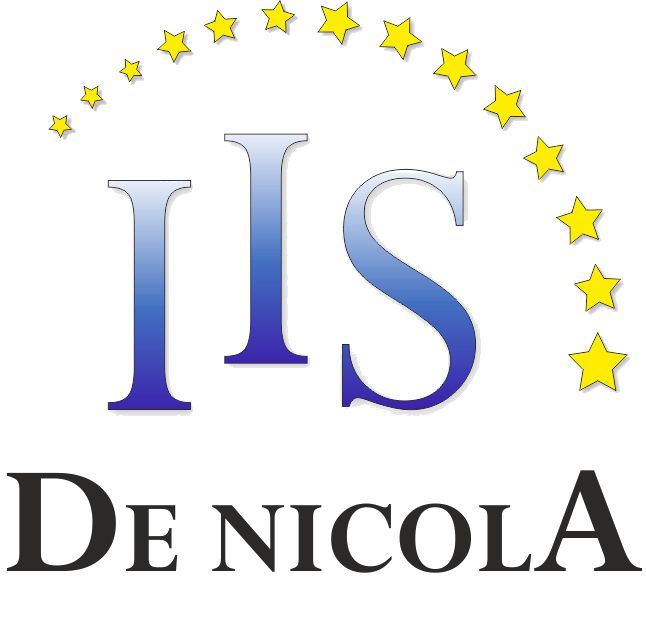 PIANO DI LAVOROANNO SCOLASTICO 2013-2014DATA DI PRESENTAZIONE       24 NOVEMBRE 20131.	LIVELLI DI PARTENZATEST E/O GRIGLIE DI OSSERVAZIONE UTILIZZATI PER LA RILEVAZIONEVedi profilo della classe nel piano di lavoro di italiano.Per quanto riguarda la storia abbiamo fatto un ripasso dei contenuti salienti appresi lo scorso anno per verificare il grado di interiorizzazione di conoscenze e di categorie logiche specifiche della disciplina.ESITO TEST/PROVE Nel gruppo classe la motivazione allo studio della storia è poca, manca da parte di molti l’applicazione di un metodo di studio efficace e l’utilizzo del lessico specifico è carente.Dalle prime osservazioni e interrogazioni emerge quanto segue:2.	 TRAGUARDI FORMATIVIOBIETTIVI TRASVERSALI, COGNITIVI E DI COMPORTAMENTO: RUOLO SPECIFICO DELLA DISCIPLINA NEL LORO RAGGIUNGIMENTOSul piano cognitivo si intende promuovere il raggiungimento dei seguenti obiettivi:Fare acquisire un metodo di studio costruttivo, aiutando lo studente a trovare il proprio stile di apprendimento prevalente;Potenziare le capacità logiche e di apprendimento e quindi anche le capacità di osservazione, analisi, sintesi, confronto e giudizio;Rafforzare le abilità espressive e comunicative, attraverso l'uso più appropriato del linguaggio specifico della materia;Promuovere un certo senso critico;Rafforzare l'attitudine a problematizzare e ad effettuare collegamenti, inserendo in scala diacronica le conoscenze acquisite nella disciplina e tra discipline che permettono un collegamento (ad esempio Italiano e Storia);Sviluppare la capacità di affrontare le discipline con approccio sistemico, evidenziandone per esempio le relazioni logiche, la dimensione storica, l’interazione tra fenomeni economici, finanziari, giuridici, politici, sociali e scientifici;Rafforzare la consapevolezza delle norme di vita sociale e civile e del loro fondamento etico, sollecitando il rispetto per questi principi;Sviluppare (o potenziare) la consapevolezza che lo studio del passato è fondamento, oltre che per la conoscenza di un patrimonio comune, soprattutto per la comprensione del presente e del suo evolversi.Sul piano del comportamento si intende promuovere il raggiungimento dei seguenti obiettivi: Promuovere una partecipazione attiva durante le lezioni; Promuovere un dialogo costruttivo con l'insegnante e con i compagni; Promuovere il rispetto delle regole della convivenza scolastica; Potenziare la disponibilità all'ascolto e al rispetto delle idee degli altri; Promuovere il senso di responsabilità (conoscenza dei propri diritti e doveri);  Comprendere il valore dell’ordine e della precisione nella cura del materiale scolastico (libri, quaderni, diari, libretti personali);Favorire la formazione di un atteggiamento orientato verso il pluralismo di idee, del confronto e della coesistenza, in un quadro di rispetto e di reciproca tolleranza.OBIETTIVI DISCIPLINARI STANDARD MINIMI IN TERMINI DI SAPERE E DI SAPER FARE CONCORDATI NELLE RIUNIONI DI COORDINAMENTO DISCIPLINARE DA RAGGIUNGERE AL TERMINE DELL’ANNO SCOLASTICOAl termine dell’anno scolastico, lo studente dovrà raggiungere i seguenti risultati in termini di conoscenze:Conoscere i principali fenomeni storici e le coordinate spazio-temporali che li determinano;Conoscere i principali fenomeni sociali, economici che caratterizzano il mondo contemporaneo, anche in relazione alle diverse culture;Conoscere i principali sviluppi storici che hanno coinvolto il proprio territorio;Conoscere le diverse tipologie di fonti;Conoscere le principali tappe dello sviluppo dell’innovazione tecnico-scientifica e della conseguente innovazione tecnologica;Conoscere le principali problematiche relative all’integrazione e alla tutela dei diritti umani e alla promozione delle pari opportunità;Conoscere a grandi linee le scansioni cronologiche, la tradizione storiografica e il rapporto tra passato e presente.In termini di abilità, lo studente dovrà essere in grado di:Riconoscere le dimensioni del tempo e dello spazio attraverso l’osservazione di eventi storici e di aree geografiche;Collocare i più rilevanti eventi storici affrontati secondo le coordinate spazio-tempo;Comprendere il cambiamento in relazione agli usi, alle abitudini, al vivere quotidiano nel confronto con la propria esperienza personale;Utilizzare la terminologia specifica della disciplina;Cogliere le informazioni essenziali presenti nel libro di testo o in semplici documenti storici;Individuare i principali mezzi e strumenti che hanno caratterizzato l’innovazione tecnico – scientifica nel corso della storia;Identificare i diversi modelli istituzionali e di organizzazione sociale e le principali relazioni tra persona-famiglia-società-Stato;Adottare nella vita quotidiana comportamenti responsabili per la tutela e il rispetto dell’ambiente e delle risorse naturali.Si riporta il prospetto delle:Competenze disciplinari del  Bienniodefinite all’interno dei dipartimenti nell’ambito dell’asse culturale storico-socialeASSE STORICO-SOCIALE3.	 METODO DI INSEGNAMENTOAPPROCCI DIDATTICI, TIPOLOGIA DI ATTIVITÀ, MODALITÀ DI LAVOROAll’inizio dell’anno scolastico, nell’insegnamento della storia è fondamentale curare l’impostazione metodologica, la motivazione, la confidenza col testo e l’approccio al divenire storico e ai suoi indicatori. Dove possibile, le nuove informazioni verranno ancorate su aspetti della realtà più prossima e conosciuta dagli studenti e questo orientamento verrà mantenuto nel corso dell’intero anno scolastico. La lezione frontale sarà partecipata, nel tentativo di favorire il più possibile un apprendimento di tipo interattivo,con l’annuncio preventivo di quanto si va a fare, anche in riferimento ai contenuti; costante sarà la disponibilità all’ascolto, alla soluzione di quesiti emersi nella fase di studio, allo scioglimento di nodi problematici. In alcune occasioni, si  ricorrerà anche all’utilizzo di organizzatori anticipati, quali ad esempio schemi, mappe concettuali che possano semplificare l’assimilazione di concetti più complessi. Infine, anche la correzione degli esercizi assegnati per casa si rivelerà utile al fine di una partecipazione più attiva e consapevole degli studenti, così come la proposta di alcuni lavori di gruppo e ricerche individuali.4.	 STRUMENTI DI LAVOROTesto in adozione:  SCENARI DEL TEMPO – Dalla preistoria alla repubblica romana, di G. Gentile - L. Ronga – A. Rossi, Editrice LA SCUOLADizionari  ed atlantiAppuntiMateriali video, filmPersonal computerVideoregistratore5.	VERIFICA E VALUTAZIONEDal momento che l’apprendimento deve passare attraverso la verifica, gli studenti saranno quotidianamente stimolati da una serie di quesiti relativi a quanto spiegato nelle lezioni precedenti. A ciò si aggiungeranno le verifiche sommative previste sia in forma scritta che orale. All’inizio dell’anno inoltre, è stata presentata e spiegata la griglia di valutazione per l’orale e ciascuno studente verrà allenato anche ad una corretta autovalutazione della propria prestazione.Secondo quanto previsto dalla suddetta griglia di valutazione, approvata nell’ambito della riunione di Dipartimento, si terrà in considerazione:conoscenze e contenuticapacità espositiva (correttezza e uso appropriato del linguaggio)capacità di analisi (confronti, interpretazioni, inferenze)STRUMENTI PER LA VERIFICA FORMATIVAAi fini della valutazione si terrà conto di: interventi orali significativi da parte degli alunni durante le ore di lezione, puntualità, ordine e completezza degli esercizi svolti per casa, rielaborazione degli appunti , impegno nello studio e nelle attività proposte.STRUMENTI PER LA VERIFICA SOMMATIVAInterrogazioneProve strutturate o semistrutturateQuestionari con domande aperteRelazioniNUMERO DI VERIFICHE SOMMATIVE  PREVISTE PER OGNI PERIODO6.	ATTIVITÀ DI RECUPERO E DI SOSTEGNO CHE SI INTENDONO ATTIVARE PER COLMARE LE LACUNE RILEVATEFin dalla prima settimana di scuola, si è iniziato a lavorare sull’acquisizione da parte degli studenti di un metodo di studio che possa risultare efficace e che consenta loro di capire e promuovere il proprio personale stile di apprendimento Si intende inoltre dedicare del tempo al consolidamento del linguaggio specifico della disciplina e alla capacità espositiva degli alunni. Il recupero verrà fatto in itinere. 7.	PROGETTI MULTIDISCIPLINARI (UdA)OBIETTIVI INTERDISCIPLINARI, DISCIPLINE COINVOLTE, ATTIVITÀ PREVISTE, MODALITÀ DI VERIFICASi veda il piano di italiano.TAVOLA DI PROGRAMMAZIONEMATERIA:   STORIA	CLASSE:    2BSS1° QUADRIMESTRE	PERIODO 	DAL  	12/09/2013	AL 	25/01/20142° QUADRIMESTRE 	PERIODO 	DAL  	26/01/2014	AL     07/06/2014Piove di Sacco, 24 Novembre 2013              										firma del docente: Vanda ZagoDOCENTEZAGO VANDADISCIPLINASTORIACLASSE2BSSINDIRIZZOServizi Socio SanitariLIVELLO BASSO (inferiore a 6)LIVELLO MEDIO (voto 6/7)LIVELLO ALTO (voto 8/9/10)55%35%                   10%COMPETENZA 1Comprendere il cambiamento e la diversità dei tempi storici in una dimensione diacronica attraverso il confronto fra epoche e in una dimensione sincronica attraverso il confronto fra aree geografiche e culturaliCOMPETENZA 1Comprendere il cambiamento e la diversità dei tempi storici in una dimensione diacronica attraverso il confronto fra epoche e in una dimensione sincronica attraverso il confronto fra aree geografiche e culturaliABILITÀCONOSCENZERiconoscere le dimensioni del tempo e dello spazio attraverso l’osservazione di eventi storici e di aree geografiche Collocare i più rilevanti eventi storici affrontati secondo le coordinate spazio-tempoIdentificare gli elementi maggiormente significativi per confrontare aree e periodi diversiComprendere il cambiamento in relazione agli usi, alle abitudini, al vivere quotidiano nel confronto con la propria esperienza personaleLeggere – anche in modalità multimediale – le differenti fonti letterarie, iconografiche, documentarie, cartografiche ricavandone informazioni su eventi storici di diverse epoche e differenti aree geograficheIndividuare i principali mezzi e strumenti che hanno caratterizzato l’innovazione tecnico – scientifica nel corso della storia Le periodizzazioni fondamentali della storia mondialeI principali fenomeni storici e le coordinate spazio-temporali che li determinanoI principali fenomeni sociali, economici che caratterizzano il mondo contemporaneo, anche in relazione alle diverse cultureConoscere i principali eventi che consentono di comprendere la realtà nazionale ed europeaI principali sviluppi storici che hanno coinvolto il proprio territorioLe diverse tipologie di fontiLe principali tappe dello sviluppo dell’innovazione tecnico-scientifica e della conseguente innovazione tecnologicaCOMPETENZA 2Collocare l’esperienza personale in un sistema di regole fondato sul reciproco riconoscimento dei diritti garantiti dalla Costituzione a tutela della persona, della collettività e dell’ambienteCOMPETENZA 2Collocare l’esperienza personale in un sistema di regole fondato sul reciproco riconoscimento dei diritti garantiti dalla Costituzione a tutela della persona, della collettività e dell’ambienteABILITÀCONOSCENZEComprendere le caratteristiche fondamentali dei principi e delle regole della Costituzione italianaIndividuare le caratteristiche essenziali della norma giuridica e comprenderle a partire dalle proprie esperienze e dal contesto scolasticoIndentificare i diversi modelli istituzionali e di organizzazione sociale e le principali relazioni tra persona-famiglia-società-StatoRiconoscere le funzioni di base dello Stato, delle Regioni e degli enti locali ed essere in grado di rivolgersi, per le proprie necessità, ai principali servizi da essi erogatiIdentificare il ruolo delle istituzioni europee e dei principali organismi di cooperazione internazionale e riconoscere le opportunità offerte alla persona, alla scuola e agli ambiti territoriali di appartenenzaAdottare nella vita quotidiana comportamenti responsabili per la tutela e il rispetto dell’ambiente e delle risorse naturaliCostituzione italianaOrgani dello Stato e loro funzioni principaliConoscenze di base sul concetto di norma giuridica e di gerarchia delle fontiPrincipali problematiche relative all’integrazione e alla tutela dei diritti umani e alla promozione delle pari opportunitàOrgani e funzioni di regione, provincia e comuneConoscenza essenziali dei servizi socialiRuolo delle organizzazioni internazionaliPrincipali tappe di sviluppo dell’Unione EuropeaCOMPETENZA 3Riconoscere le caratteristiche essenziali del sistema socio economico per orientarsi nel tessuto produttivo del proprio territorioCOMPETENZA 3Riconoscere le caratteristiche essenziali del sistema socio economico per orientarsi nel tessuto produttivo del proprio territorioABILITA’CONOSCENZERiconoscere le caratteristiche principali del mercato del lavoro e le opportunità lavorative offerte dal territorioRiconoscere i principali settori in cui sono organizzate le attività economiche del proprio territorioRegole che governano l’economia e concetti fondamentali del mercato del lavoroRegole per la costruzione di un curriculum vitaeStrumenti essenziali per leggere il tessuto produttivo del proprio territorioPrincipali soggetti del sistema economico del proprio territorioI QuadrimestreI QuadrimestreII QuadrimestreII QuadrimestreAlmeno 2 verifiche valide per l’orale Almeno 2 verifiche valide per l’orale Almeno 2 verifiche valide per l’orale UNITÀPERIODOCONTENUTIABILITÀCOMPETENZEMODALITÀ DI LAVOROSTRUMENTITIPOLOGIE DI VERIFICHEIL MONDO ROMANOSettembre – NovembreRoma dalla leggenda alla storiaRoma nell’età repubblicanaLa conquista dell’ItaliaLa crisi della repubblicaLa civiltà romanaVisione di documentari.Approfondimento: riflessione sulle varie forme di governo di un Paese, sui diritti fondamentali dell’uomo, sul concetto di schiavitù oggi. (Cittadinanza e Costituzione)Esporre in maniera semplice ma corretta i contenuti acquisitiRiconoscere le dimensioni del tempo e dello spazio attraverso l’osservazione di eventi storici e di aree geograficheCollocare i più rilevanti eventi storici affrontati secondo le coordinate spazio-tempoIdentificare gli elementi maggiormente significativi per confrontare aree e periodi diversiComprendere il cambiamento in relazione agli usi, alle abitudini, al vivere quotidiano nel confronto con la propria esperienza personaleIndividuare i principali mezzi e strumenti che hanno caratterizzato l’innovazione tecnico – scientifica nel corso della storiaIdentificare i diversi modelli istituzionali e di organizzazione sociale e le principali relazioni tra persona-famiglia-società-Stato.1.Comprendere il cambiamento e la diversità dei tempi storici in una dimensione diacronica attraverso il confronto fra epoche e in una dimensione sincronica attraverso il confronto fra aree geografiche e culturali.2.Collocare l’esperienza personale in un sistema di regole fondato sul reciproco riconoscimento dei diritti garantiti dalla Costituzione a tutela della persona, della collettività e dell’ambienteLezione frontaleLezione partecipataEsercitazioni in classeVisione documentarioLibro di testoFotocopieVideoregistratoreFormativa e sommativa IL MONDO DELL’IMPERO ROMANONovembre - Gennaio La nascita dell’Impero: fine della repubblica e trionfo di Ottaviano AugustoLa cultura nell’età di AugustoRoma e il cristianesimoIl secolo d’oro e l’economia imperialeLa crisi dell’Impero romanoI Germani ai confini dell’ImperoLa caduta dell’Impero d’OccidenteVisione di documentariUSCITA DIDATTICA La via Annia Museo Eremitani PdEsporre in maniera semplice ma corretta i contenuti acquisitiRiconoscere le dimensioni del tempo e dello spazio attraverso l’osservazione di eventi storici e di aree geograficheCollocare i più rilevanti eventi storici affrontati secondo le coordinate spazio-tempoIdentificare gli elementi maggiormente significativi per confrontare aree e periodi diversiComprendere il cambiamento in relazione agli usi, alle abitudini, al vivere quotidiano nel confronto con la propria esperienza personaleIndividuare i principali mezzi e strumenti che hanno caratterizzato l’innovazione tecnico – scientifica nel corso della storiaIdentificare i diversi modelli istituzionali e di organizzazione sociale e le principali relazioni tra persona-famiglia-società-Stato1.Comprendere il cambiamento e la diversità dei tempi storici in una dimensione diacronica attraverso il confronto fra epoche e in una dimensione sincronica attraverso il confronto fra aree geografiche e culturali2.Collocare l’esperienza personale in un sistema di regole fondato sul reciproco riconoscimento dei diritti garantiti dalla Costituzione a tutela della persona, della collettività e dell’ambienteLezione partecipataEsercitazioni in   classeLezione frontaleVisione documentariLibro di testoLibri di narrativa storicaFotocopiePCVideoregistratoreFormativa e sommativaIL MONDO DI BISANZIO E DELL’ISLAMFebbraioI regni romano-barbarici	L’impero bizantino	Il monachesimo occidentale	L’Arabia preislamica	Maometto e l’unità del popolo arabo	La dottrina dell’islam e l’espansione della religione islamicaApprofondimento: riflessione sul confronto tra le varie religioni monoteiste. Accettazione della diversità e convivenza pacifica. Il fondamentalismo islamico. (Cittadinanza e Costituzione)Esporre in maniera semplice ma corretta i contenuti acquisitiRiconoscere le dimensioni del tempo e dello spazio attraverso l’osservazione di eventi storici e di aree geograficheCollocare i più rilevanti eventi storici affrontati secondo le coordinate spazio-tempoIdentificare gli elementi maggiormente significativi per confrontare aree e periodi diversiComprendere il cambiamento in relazione agli usi, alle abitudini, al vivere quotidiano nel confronto con la propria esperienza personaleIndividuare i principali mezzi e strumenti che hanno caratterizzato l’innovazione tecnico – scientifica nel corso della storiaIdentificare i diversi modelli istituzionali e di organizzazione sociale e le principali relazioni tra persona-famiglia-società-StatoSviluppare un certo senso critico e rispettare la diversità delle idee.Riuscire a discutere di temi di attualità.1.Comprendere il cambiamento e la diversità dei tempi storici in una dimensione diacronica attraverso il confronto fra epoche e in una dimensione sincronica attraverso il confronto fra aree geografiche e culturali2.Collocare l’esperienza personale in un sistema di regole fondato sul reciproco riconoscimento dei diritti garantiti dalla Costituzione a tutela della persona, della collettività e dell’ambienteLezione partecipataEsercitazioni in   classeLezione frontaleVisione documentariLibro di testoFotocopiePCVideoregistratoreFormativa e sommativaIL MONDO DI CARLO MAGNO E IL FEUDALESIMOMarzo - GiugnoI LongobardiIl Regno dei Franchi e il PapatoL’Impero carolingio e la rinascita economica e culturaleLa divisione dell’ImperoLa società feudale: economia curtense e il sistema feudaleNuove invasioni: Saraceni, Normanni, UngariIl Sacro Romano Impero GermanicoLa lotta per le investitureL’anno Mille: la rinascitaL’avvento dei Comuni.Visione di documentari.Approfondimento: la condizione dei contadini nel Medioevo.Esporre in maniera semplice ma corretta i contenuti acquisitiRiconoscere le dimensioni del tempo e dello spazio attraverso l’osservazione di eventi storici e di aree geograficheCollocare i più rilevanti eventi storici affrontati secondo le coordinate spazio-tempoIdentificare gli elementi maggiormente significativi per confrontare aree e periodi diversiComprendere il cambiamento in relazione agli usi, alle abitudini, al vivere quotidiano nel confronto con la propria esperienza personaleIdentificare i diversi modelli istituzionali e di organizzazione sociale e le principali relazioni tra persona-famiglia-società-Stato1.Comprendere il cambiamento e la diversità dei tempi storici in una dimensione diacronica attraverso il confronto fra epoche e in una dimensione sincronica attraverso il confronto fra aree geografiche e culturali2.Collocare l’esperienza personale in un sistema di regole fondato sul reciproco riconoscimento dei diritti garantiti dalla Costituzione a tutela della persona, della collettività e dell’ambienteLezione partecipataEsercitazioni in   classeLezione frontaleLavori di gruppoVisione documentarioFotocopieLibro di testoPCVideoregistratoreFormativa e sommativa